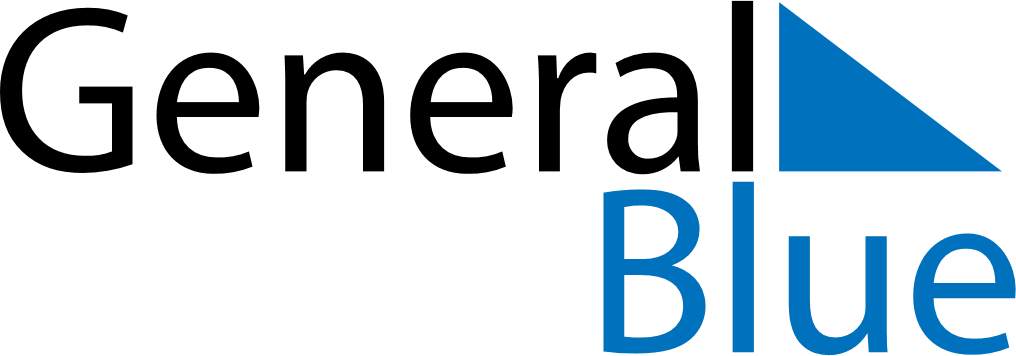 June 2021June 2021June 2021June 2021June 2021June 2021CroatiaCroatiaCroatiaCroatiaCroatiaCroatiaMondayTuesdayWednesdayThursdayFridaySaturdaySunday123456Corpus Christi789101112131415161718192021222324252627Anti-Fascist Struggle DayIndependence Day282930NOTES